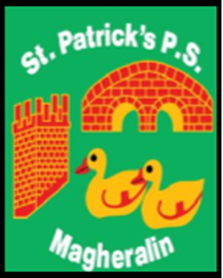 11th October 2023Dear Parent/CarerNSPCC’s Speak out. Stay safe. ProgrammeI am pleased to inform you that we are participating in the NSPCC’s Speak out. Stay safe. Programme this term. Speak out. Stay safe. is a programme for children aged 5-11 which aims to help children understand abuse in all its forms and to recognise the signs of abuse. Children are taught to speak out if they are worried, either to a safe adult or Childline.This child friendly programme is aligned with the curriculum and consists of age appropriate virtual assemblies and supporting classroom based activities which we have reviewed, alongside NSPCC volunteer led face to face workshops for children in P3 and P6/P7. The content is delivered in an engaging and interactive way with the help of the NSPCC mascot Buddy. If you would like to know more about the Speak out. Stay safe. programme visit www.nspcc.org.uk/speakout.Feedback survey for pupils in P3 and P6/P7.The NSPCC would like to gather feedback from pupils aged between 7-11 about the Speak out. Stay safe. programme to gauge their learning. This will be voluntary and children can still take part in the programme if they don’t take part in the survey.  All survey questions are multiple choice and focussed on the programme. The survey is anonymous and confidential.  However, if in the process of completing the survey, a teacher becomes concerned for a pupil’s welfare (e.g., through something a pupil says) we will follow our school’s safeguarding procedures.If you do not want your child to take part in the survey, sign the slip below and return it to your child’s class teacher.If you have agreed that your child can take part in the survey but your child changes their mind on the day, that is also okay.Additional NSPCC resources for families to help keep children safeThe NSPCC have shared some important information below on wider NSPCC resources and support to help keep children safe. I hope you find this information about the NSPCC and the Speak out. Stay safe. programme helpful. Please do contact me if you have any further questions. Yours sincerely,Mrs McGrathPrincipal-----------------------------------------------------------------------------------------Parent/carer SURVEY withdrawal form for children in P3 and P6/P7 only. I do not consent to (Name of pupil) ________________________ participating in the completion of the NSPCC Pupil Survey following the delivery of the Speak out. Stay safe. Programme. Signed (Parent/Carer)   :______________________ Date: __________Parent/Carer supportTake a look at information, support, advice and activities from NSPCC for parent and carers.www.nspcc.org.uk/parentsActivities to extend learning at homeTake part in games and activities at home to help children learn about speaking out and staying safe.www.nspcc.org.uk/activitiesOnline Safety HubFor information on a range of different online safety topics including gaming, social media, sharing images, parental controls and more.www.nspcc.org.uk/onlinesafetyChildline – under 12’sChildline have an accessible website with advice, support, games and activities. Children can change the language, enlarge text and also listen to the content. www.childline.org.uk/buddy (5-7)www.childline.org.uk/kids (7-11)Talk PANTS with your children Talk PANTS is a simple conversation to help keep children safe from sexual abuse. From P through to S, each letter of PANTS provides simple but important messages. Download the free resources at www.nspcc.org.uk/pants.Talk PANTS with your children Talk PANTS is a simple conversation to help keep children safe from sexual abuse. From P through to S, each letter of PANTS provides simple but important messages. Download the free resources at www.nspcc.org.uk/pants.